Arbeitsauftrag zur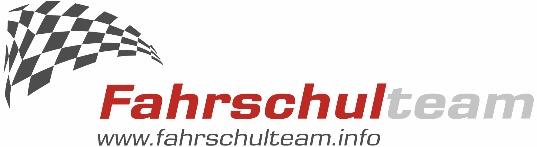 BremsanlageBitte beantworte, unter Zuhilfenahme des Lehrbuches bzw. Internet, bis zur nächsten Fahrstunde folgende Fragen:Kontrolle der Feststellbremse (auch Parkbremse oder Handbremse genannt)Wenn man die Feststellbremse kontrollieren möchte, muss diese ______________________ sein.Bei ____________________________ Feststellbremse versucht man anschließend im ____ Gang loszufahren. Ist dies nicht möglich ist die Feststellbremse ____________________ .Kontrolle der Betriebsbremse (auch Fußbremse genannt)Im 1. Schritt wird im Stand, (Motor ist __________) das Bremspedal mehrmals kräftig durchgetreten (gepumpt). Nach kurzer Zeit lässt sich das Bremspedal nicht mehr _______________________. Ursache hierfür ist der fehlende Unterdruck im Bremskraftverstärker. Im 2. Schritt wird das Bremspedal für ____________ Sekunden in schwergängiger Stellung gehalten. In dieser Phase darf das Bremspedal (Pedalweg) nicht nachgeben (Hochdruckprüfung der Bremsleitungen).Im 3. Schritt starten wir den Motor, bei getretenem schwergängigem Bremspedal. Der Bremskraftverstärker baut nun einen Unterdruck auf und das Bremspedal (bzw. Pedalweg) wird wieder ______________________________. Ergebnis der Prüfung ist das der Bremskraftverstärker und die Bremsleitungen intakt sind.Um den Pedalweg als solches zu kontrollieren, solltest Du bei ______________ des möglichen Bremspedalweges einen leichten Widerstand spüren. Das Bremspedal sollte sich max. ______________ des möglichen Pedalweges betätigen lassen. Als Vergleich dient bei einem Schaltfahrzeug das ______________________________. Um die Funktion der Bremsanlage zu überprüfen, bremsen wir bei langsamer Fahrt (max. ________ km/h das Fahrzeug progressiv ab. Hierbei achten wir nochmals auf unseren Pedalweg. Wichtig: Bei einer Störung der Bremsanlage fahren __________ mehr weiter und suchen eine ____________________ auf.Kontrolllampen zur Bremsanlage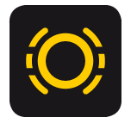 Kontrolllampe abgefahrene BremsbelägeDiese Warnleuchte im Auto weist Sie darauf hin, dass die Bremsen das Ende ihrer Lebensdauer erreicht haben. Diesen Hinweis zu ignorieren, kann fatale Folgen haben und spätestens bei der nächsten Hauptuntersuchung werden sowieso neue Bremsen fällig. Beachten Sie außerdem, dass die Bremswirkung nachlassen kann. Bei der Weiterfahrt ist also Vorsicht geboten.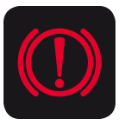 Kontrollleuchte Handbremse nicht gelöst und Warnlampe Störung im BremssystemDiese Warnleuchte zeigt im Auto ein Problem mit der Bremsanlage an, leuchtet aber auch, wenn die Handbremse angezogen ist. Lösen Sie also erst einmal die Handbremse. Wenn das Lämpchen nicht nach ein paar Sekunden erlischt, halten Sie sofort an und rufen Sie den Pannendienst. Defekte Bremsen sind eine große Gefahr für Sie und Ihre Mitmenschen.